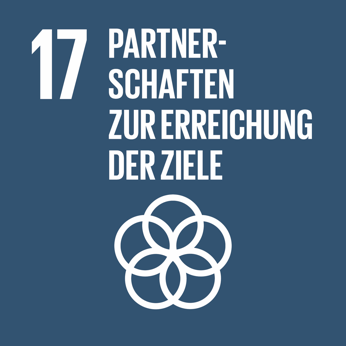 SDG 17 Partnerschaften zur Erreichung der ZieleGemeinsam die Umsetzung der Entwicklungsziele stärken Vom Reden zum TunSie haben nun einiges über SDG 17 Partnerschaften erfahren und auf Ihre Organisation umgelegt. Jetzt wird es Zeit, auch Taten folgen zu lassen. Bei dieser Aktivität sind Sie aufgefordert etwas zu tun.Wir laden Sie ein, die folgende Aktivität in der kommenden Woche umzusetzen:Kontaktieren Sie eine Organisation mit dem Ziel eine Zusammenarbeit oder ein Projekt zu initiieren, das die Umsetzung der SDG weiterbringt.Weitere Ideen, die Sie sofort umsetzen: